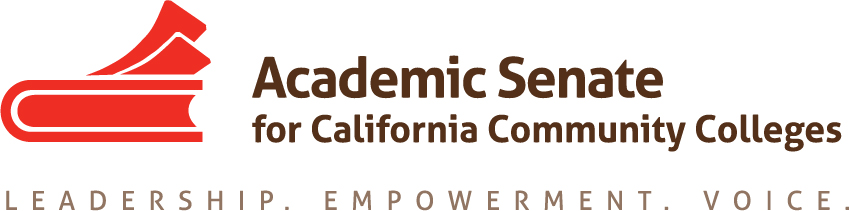 Educational Policies Committee17 November 2020, 10:30 a.m.MEETING NOTESCall to Order and Adoption of the AgendaIn attendance:  Sam Foster (Chair), Victor Hernandez (SSCCC), Gerardo Chavez (SSCCC), Darcie McClelland, Teresa Aldredge, Adrean Askerneese, Leigh Anne ShawDavid Morse, James PrestonVolunteer note taker- MayraCheck-ins and AffirmationsMembers shared something positive that has happened.   Executive Committee Feedback on Professional Development Paper Revised outline (attached)Possibly salvage any of the 2000 paper on Faculty Professional Development?Sam reviewed the Executive Committee input provided. (1) Clarify the practical and philosophical nature of the paper as part of the introduction (2) Include PT faculty (3) Include PD in budget and governance (4) Discussion on impact of professional development on governance and PD on governance (5) PD and how to use data to address the obligation gap (6) Section exploring the means of delivering faculty professional development (asynchronous, synchronous, other) (7) Are there parts of the last paper that could be incorporated in the 2021 paper? Check in on WritingQuestions and clarificationsGoogle doc for paper once compiled?Members discussed questions and clarifications regarding topics to address.The history of PD was mentioned as well as funding earmarked early on after the passage of AB1725.  Timeline for the paperNovember 17—Check-in on the writing December 10 –Draft due to the chairDecember 15— submit the draft for 1st reading to ASCCC Exec for January 8-9 meeting.  January 19—Submit the paper for February 5-6 Exec meeting for 2nd reading ORFebruary 16—Deadline for March 5-6 meeting for 2nd readingMembers reviewed the timeline.  Members were asked to submit a draft word document and all references by 12/10.Resolution 13.02 F19 Data Paper and Equity-Minded Practices requesting a paper or other resource (Will discuss at future meeting)Feedback from ExecPossible path forwardUpdate from Fall Plenary Lessons from the Covid-19 Emergency:  How Can We Improve Planning for Addressing Long Term Emergencies that May Require Remote Teaching. (Leigh Anne)Protecting our Most Vulnerable Students:  How can we assure that students of color and low-income students are equitably served in online and remote learning? (Teresa, Darcie)Appreciations were given to committee members that facilitated Plenary sessions- Leigh Ann, Teresa and Darcie. It was reported that Plenary went well. Victor and Gerardo shared the SSCCC Anti-Racism Plan for Action.Other Items for Future DiscussionRostrum article with information collected from the Plenary sessions Discuss Resolution 13.02 F19 Data Paper and Equity-Minded PracticesFuture Meetings12/15 11:00-12:30pmSpring semester planningAdjournment